О внесении изменений в «Порядок проведения антикоррупционной экспертизы муниципальных нормативных правовых актов и проектов муниципальных нормативных правовых актов сельского поселения Николаевский сельсовет муниципального района Стерлитамакский район Республики Башкортостан» утвержденный решением Совета сельского поселения Николаевский сельсовет муниципального района Стерлитамакский район  Республики Башкортостан от «28» марта 2011 № 17 Руководствуясь Федеральным законом от 06.10.2003 №131-ФЗ « Об общих принципах организации местного самоуправления в Российской Федерации», Федеральным законом от 25 декабря 2008 № 273-ФЗ «О противодействии коррупции», Федеральным законом от 17 июля 2009 № 172-ФЗ «Об антикоррупционной экспертизе», постановлением Правительства Российской Федерации от 26.02.2010 г.№ 96 «Об антикоррупционной экспертизе нормативных правовых актов и проектов нормативных правовых актов», Уставом сельского поселения Николаевский сельсовет муниципального района Стерлитамакский район Республики Башкортостан, Совет сельского поселения Николаевский сельсовет муниципального района Стерлитамакский район Республики БашкортостанРЕШИЛ:В Порядок проведения антикоррупционной экспертизы муниципальных нормативных правовых актов и проектов муниципальных нормативных правовых актов сельского поселения Николаевский сельсовет муниципального района Стерлитамакский район Республики Башкортостан, утвержденный решением Совета сельского поселения Николаевский сельсовет муниципального района Стерлитамакский район  Республики Башкортостан от «28» марта 2011 № 17 внести следующие изменения: Раздел I дополнить п. «в» следующего содержания: «п. «в» Антикоррупционная экспертиза не проводится в отношении отменённых или утративших силу муниципальных нормативных правовых актов Совета и Администрации сельского поселения Николаевский сельсовет муниципального района Стерлитамакский район Республики Башкортостан.»пункт 1 раздела II изложить в следующей редакции: «п. 1. Все муниципальные нормативные правовые акты и проекты муниципальных нормативных правовых актов подлежат антикоррупционной экспертизе. Антикоррупционная экспертиза проекта муниципального нормативного правового акта проводится: - Управляющим делами Администрации сельского поселения;- председателями постоянных комиссий Совета сельского поселения;Антикоррупционная экспертиза проводится в соответствии с настоящим Порядком и методикой, установленной постановлением Правительства Российской Федерации от 26 февраля 2010 года № 96 «Об антикоррупционной экспертизе нормативных правовых актов и проектов нормативных правовых актов».Срок проведения антикоррупционной экспертизы проекта нормативного правового акта не должен превышать трех рабочих дней со дня его получения.Антикоррупционная экспертиза муниципальных правовых актов организуется и проводится по графику, утвержденному главой сельского поселения Николаевский сельсовет.Муниципальные нормативные правовые акты включаются в указанный график с учетом:- информации об их возможной коррупциогенности, получаемой по результатам анализа практики их правоприминения, обращений граждан и организаций (учреждений);-предложений от органов местного самоуправления, заинтересованных в проведении независимой антикоррупционной экспертизы.График антикоррупционной экспертизы правовых актов должен содержать следующие сведения:- вид, дату принятия правового акта, номер, наименование;- срок проведения антикоррупционной экспертизы, который не может быть более 30 дней.»1.3 раздел II дополнить п.2 следующего содержания «п.2 Лицо, проводившее антикоррупционную экспертизу (далее - эксперт), подписывает заключение и регистрирует его в журнале учёта заключений.»1.4. в п. 5 раздела II словосочетание «главе сельского поселения» заменить на слово «эксперту.»1.5 дополнить разделом V следующего содержания: «V. Учёт и хранение заключений по результатам антикоррупционных экспертиз (независимых антикоррупционных экспертиз).Управляющий делами Администрации сельского поселения обеспечивает учёт и хранение оформленных в установленном порядке заключений по результатам антикоррупционных экспертиз (независимых антикоррупционных экспертиз).Учёт заключений по результатам антикоррупционных экспертиз (независимых антикоррупционных экспертиз) обеспечивается путём регистрации каждого составленного заключения в журнале учёта заключений.Журнал учёта заключений по результатам антикоррупционных экспертиз в обязательном порядке должен содержать:порядковый номер заключения по результатам антикоррупционной экспертизы (независимой антикоррупционной экспертизы), присваиваемый с использованием нарастающей нумерации с начала каждого календарного года;дату составления заключения;наименование проекта нормативного правового акта или действующего нормативного правового акта, по результатам антикоррупционной экспертизы (независимой антикоррупционной экспертизы) которого составлено заключение;краткие сведения о результатах антикоррупционной экспертизы (независимой антикоррупционной экспертизы), содержащихся  в заключении; фамилию и инициалы эксперта (независимого эксперта), подписавшего заключение по результатам антикоррупционной экспертизы (независимой антикоррупционной экспертизы).Заключения по результатам антикоррупционных экспертиз (независимых антикоррупционных экспертиз) подшиваются в папку-скоросшиватель, предназначенную для хранения заключений.»1.6 Раздел V соответственно считать разделом VI.Обнародовать настоящее решение на информационном стенде в администрации сельского поселения Николаевский сельсовет муниципального района Стерлитамакский район Республики Башкортостан и разместить на официальном сайте муниципального района Стерлитамакский район Республики Башкортостан www.str-raion.ru (страница сельского поселения Николаевский сельсовет).Контроль за исполнением настоящего решения возложить на постоянную комиссию Совета.Глава сельского поселения Николаевский сельсовет муниципального района Стерлитамакский район Республики Башкортостан                                                  Г.А. Мурзакаева07 мая 2014 года№ 17С. НиколаевкаБашkортостан РеспубликаһыСтəрлетамаk районы муниципаль районының Николаевка ауыл советы ауыл биләмәһеСоветы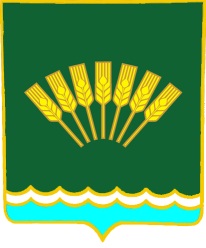 Совет сельского поселенияНиколаевский сельсоветмуниципального районаСтерлитамакский район Республики Башкортостан____________________________________________________________________        К А Р А Р                                                                   Р Е Ш Е Н И Е____________________________________________________________________        К А Р А Р                                                                   Р Е Ш Е Н И Е____________________________________________________________________        К А Р А Р                                                                   Р Е Ш Е Н И Е